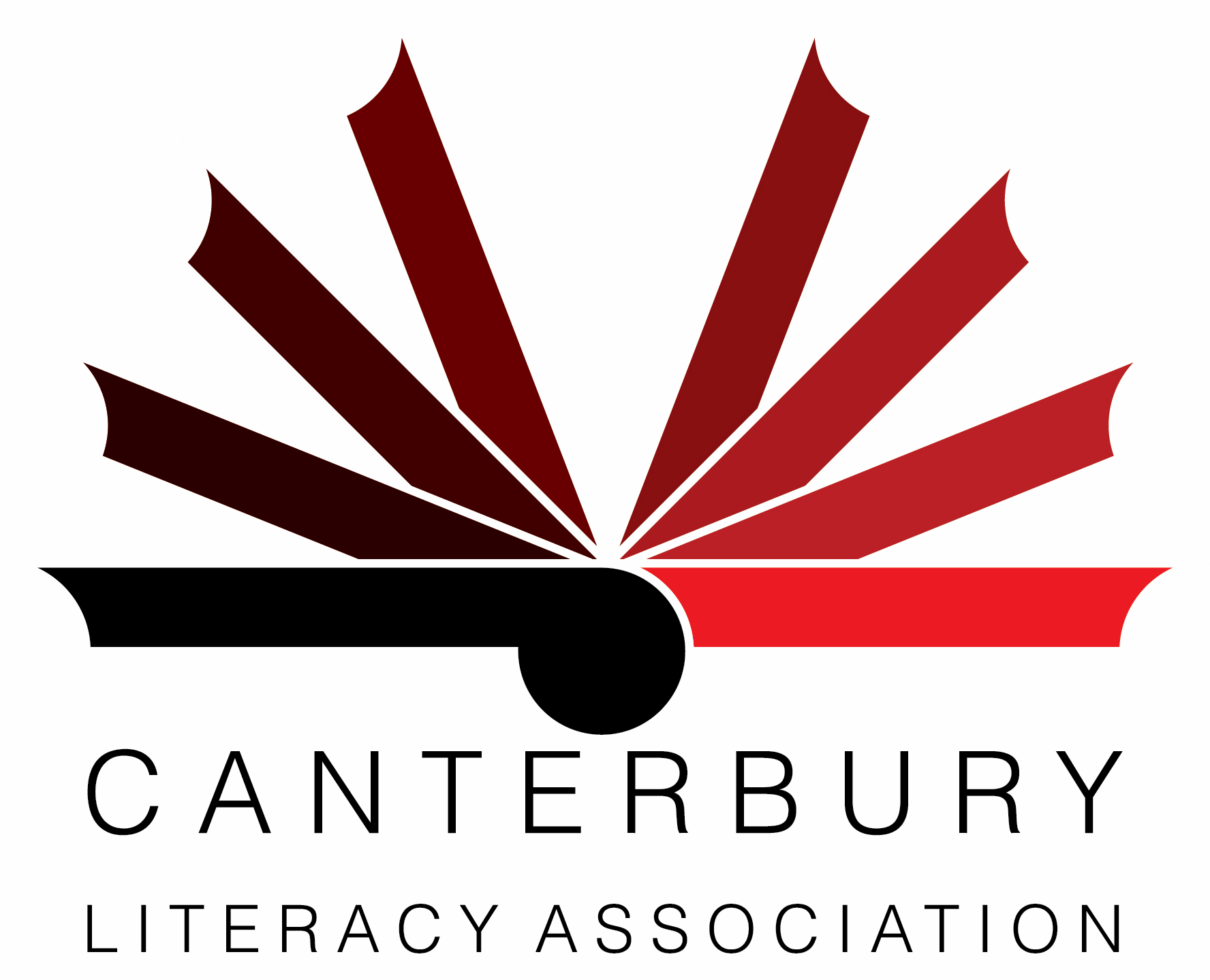 (Canterbury Council of the NZ Literacy Association)2018 School Membership $85.00Name of School 	Postal Address 	Telephone 		Name of nominated school member (Essential)     OR      2018 Personal/Unwaged Membership $65.00Name  _________________________________________________________________________Full Postal Address _____________________________________________________________ Telephone _____________________________________________________________________Email (Essential)________________________________________________________________Position held ___________________________________________________________________ Make cheques payable to: Canterbury Literacy Association by 1/4/2018.Please complete this form and send it with a cheque to:Lesa McKenzieC/- Waitakiri School170 Burwood RoadChristchurch 8083ORPayment can be made directly into our bank account. Acct No: 03 0855 0371181-00Please include your school’s name or your name as referenceAnd send this sheet back to Lesa as above. 